Is your child safe online?Your school is running a free 5 week course on supporting parents and carers with keeping their children safe online.Course covers the areas outlined below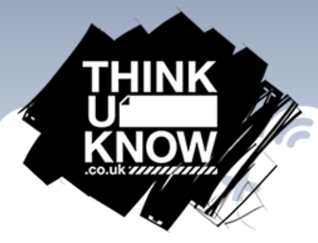 how children use the internet and technologythe risks children take onlineharmful content onlineonline radicalisation and extremismsharing and sextingsexual offending against children onlinebullying onlineYour school have booked the Family Learning tutors from Halton Borough Council to run a 5 week Help your child stay safe online course at school.  You need no experience or skills in IT just an interest in finding out what you can do to keep your children safe in our ever increasing online world.From the Family Learning team at HBCSarah Wild & Jo PritchardDates to follow but this will be held in the Summer Term 2017.